FORMA REJSTRACYJNA KatechezaRok Katechetyczny 2022/2023REGISTRATION FORMCatechesis SK (5-6 years old)Catechetical Year 2022/2023Dziecko / Child:Nazwisko i imię / Last and First name 	_______________________________________________________________________________Data i miejsce urodzenia / Date and place of birth_______________________________________________________________________________Numer OHIP/ OHIP Number                                           Alergie / Allergies__________________________________       _________________________________________Telefon kontaktowy z rodzicamiParents phone number	____________________________________________________Imiona rodzicówNames of parents                 ________________________________________________________Adres rodzicówParents address                   ________________________________________________________Adres e-mail Email address                    _________________________________________________________
DLA ODBIERAJĄCEGO FORMĘ / FOR THE FORM TAKER (office use):                                 Opłata / Fee:  $50                Podręcznik / Book:  $20 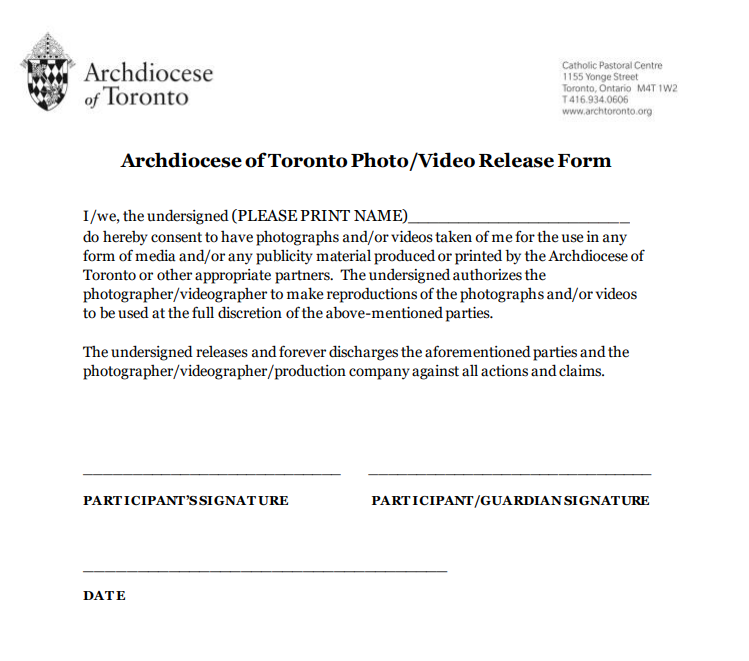 ONE GROUP  (Polish/English)KATECHEZA / CATECHESISWiek dzieckaChild’s ageSobota / Saturday1:00pm – 2:00pm